       Приложение № 5 към чл. 4, ал. 1/Ново - ДВ, бр. 12 от 2016 г., в сила от 12.02.2016 г., изм. и доп. - ДВ, бр. 3 от 2018 г, изм. и доп. ДВ. бр.31 от 12 Април 2019г../                                                                                          ДО ДИРЕКТОРА                                                                                          НА РИОСВ  ПЛОВДИВУВЕДОМЛЕНИЕза инвестиционно предложениеОт "РУБИКОН БЕТОН" ЕООД, УВАЖАЕМИ  Г-Н ДИРЕКТОР,Уведомяваме Ви, че "РУБИКОН БЕТОН" ЕООД, има следното инвестиционно предложение /ИП/: „Рециклиране на собствен технологичен отпадък остатъчен бетон с код 10 13 14, чрез влагане  в производството на бетонови смеси и разтвори в съществуващ „Цех за производство на бетон и бетонови изделия“ в ПИ с идентификатор 70528.140.381 и местоположение: „Найденгеровско шосе“ № 6, гр. Съединение, община Съединение, област Пловдив,  с обща площ 6365 кв.м.” Характеристика на инвестиционното предложение:Резюме на предложението    Инвестиционното предложение е за съществуващ  обект  с обществено обслужваща дейност – „Цех за производство на бетон и бетонови изделия“. То ще се реализира в ПИ с идентификатор 70528.140.381 с обща площ 6563 кв.м. разположен в    УПИ 000381- „производство не бетонови изделия и варовъзел“,  землище на гр. Съединение, Община Съединение, област Пловдив.Имотът е собственост на "РУБИКОН БЕТОН" ЕООД съгласно:  Нотариален акт  за покупко-продажба на недвижими имоти –№171, том 16, дело 2919/2015 вписан в с вх. №6356/11.03.2015г., Районен съд Пловдив, службата по вписванията и  Нотариален акт  за покупко-продажба на недвижими имоти –№195, том 16, дело 2939/2015 вписан в с вх. №6357/11.03.2015г., Районен съд Пловдив, службата по вписванията.В производствената  база дружеството извършва основната си дейност: производство на пресни бетонови смеси и разтвори, предназначени за промишлено и гражданско строителство. След транспортиране и полагане на произведените бетонови смеси в самите бетоновози/миксери и бетон помпи винаги има остатъчен бетон. Отпадъчните бетони, пуснати в околната среда, ще се втвърдят и ще станат неизползваеми. Отпадъчните води от измиване трябва да постъпват в пречиствателни съоръжения, защото в противен случай  има опасност от замърсяване на подземните природни ресурси и увеличаване на риска от нанасяне на щети на околната среда и всички живи същества. „РУБИКОН БЕТОН" ЕООД напълно елиминира този проблем, чрез монтиране на инсталацията за рециклиране на бетон-WAM KONSEPT ZSB7001GS11265, която рециклира отпадъчния бетон за повторна употреба.Инсталацията за рециклиране на бетон-WAM KONSEPT ZSB7001GS11265 е произведена и доставена от „ВАСИЛЕВ ВМ“ ЕООД, които след монтиране и тестови изпитания на 07.02.2023г. я въвеждат в експлоатация. Остатъчния бетон е собствен технологичен отпадък  и след рециклиране – компонентите отново ще се влагат  в производството на пресен бетон, бетонови смеси и разтвори в съществуващ „Цех за производство на бетон и бетонови изделия“. (посочва се характерът на инвестиционното предложение, в т.ч. дали е за ново инвестиционно предложение, и/или за разширение или изменение на производствената дейност съгласно приложение № 1 или приложение № 2 към Закона за опазване на околната среда (ЗООС)Описание на основните процеси, капацитет, обща използвана площ; необходимост от други свързани с основния предмет спомагателни или поддържащи дейности, в т.ч. ползване на съществуваща или необходимост от изграждане на нова техническа инфраструктура /пътища/улици, газопровод, електропроводи и др./; предвидени изкопни работи, предполагаема дълбочина на изкопите, ползване на взрив     Инвестиционното предложение ще се реализира в  „Цех за производство на бетон и бетонови изделия“ разположен в  ПИ с идентификатор 70528.140.381 с обща площ 6563 кв.м. /УПИ 000381- „производство не бетонови изделия и варовъзел“,  землище на гр. Съединение, Община Съединение, област Пловдив/.В производствената  база дружеството извършва основната си дейност: производство на пресни бетонови смеси и разтвори, предназначени за промишлено и гражданско строителство. След транспортиране и полагане на произведените бетонови смеси в самите бетоновози/миксери и бетон помпи винаги има остатъчен бетон. Инсталацията за рециклиране на остатъчния бетон  е цялостно решение за възстановяване на инертния материал и циментовата вода и използването им обратно в производствения процес.Инсталацията за рециклиране на бетон-WAM KONSEPT ZSB7001GS11265 е произведена и доставена от „ВАСИЛЕВ ВМ“ ЕООД. Във връзка с издадено от кмета  на Община Съединение Решение № 3/09.08.2022г. за поставяне на преместваем обект- съоръжение-инсталацията е монтирана  и след проведени тестови изпитания на 07.02.2023г. „ВАСИЛЕВ ВМ“ ЕООД я въвеждат в експлоатация. Машината е оборудвана с транспортьор за изпразване, който събира остатъчния материал от бетоновозите и бетон помпите директно през фуния -бункер с обем 1,5 куб.м.на нивото на земята. За да се намали рискът от злополуки, фунията е оборудвана с решетка за големи натоварвания.  Спирална система- шнек отвежда остатъчния материал до системата за измиване на нивото на земята. Самата машина за измиване е оборудвана с фуния за подаване с широчина 3,2 м и две промивни стрели. Спирален транспортьор с дължина 2,5 м осигурява надеждното изхвърляне на измития материал-фракцията инертен материал. Системата е оборудвана с 50 кубиков резервоар -изпълняващ ролята на пречиствателна система за рециклирана вода. Така остатъчният бетон след напълването на бетоновоза/миксера с рециклирана вода се подава директно в машината през захранващата фуния. Твърдите частици  > 0,2 мм се отмиват и съответно изхвърлят в коритото за отмиване. Водата с по-малки фини частици изтича в 50 кубиковия резервоар който е оборудван с бъркалка. По този начин се поддържа движението на фините частици в остатъчната вода чрез циклично разбъркване и се предотвратява утаяването на остатъчния бетон. Процеса е напълно автоматизиран. При включване на помпите в горното ниво на резервоара се подава вода за измиване на бетоновозите-миксерите  и бетон помпите. От долното ниво едновременно с помпата се включва и бъркалката и по този начин обогатената с цимент вода се подава към дозиращата машина за производство на бетонови разтвори. Системата е програмирана така, че при падане на нивото в резервоара се включва помпа, която го допълва с вода от собствен водоизточник- съществуващ сондажен кладенец, разположен поземления имот, вписан в регистъра на водовземните съоръжения за стопански цели в БД ИБР под №35201305998/13.09.2022г. Технологично самия процес е  непрекъснат, като може да се очаква прогнозно да се рециклират около 4,5 куб.м./ч. -осреднено за бетони с различни класове около 9 тона/час - собствен технологичен отпадък остатъчен бетон с код 10 13 14. Дейността ще се извършва кампанийно, според нуждите, като максималния прогнозен капацитет  може да достигне до 18000 тона / година (9000куб.м.) за осем часов работен ден, при пет дневна работна седмица. Остатъчния бетон е собствен технологичен отпадък  и след рециклиране – компонентите отново ще се влагат  в производството на пресен бетон, бетонови смеси и разтвори в съществуващ „Цех за производство на бетон и бетонови изделия“  и по този начин се създава безотпадна технология. Посредством системата за рециклиране на остатъчния бетон се постига намаляване на разходите: до 5% годишни икономии от разходите за инертен материал; до 30% годишно намаляване на използваната вода чрез повторната и употреба за измиването на бетоновози/миксери и производство нa бетон; елиминиране на разходите за изхвърляне на бетонен отпадък; спестяване от глоби, свързани със замърсяването на околната среда. При използване на рециклираната вода обратно за производството на бетон се избягват разходи по изграждане на утаечни басейни и логистични разходи, свързани с изгребване и изхвърляне на утаечния материал. Подобрява се качеството на бетона, произведен с част от рециклираната циментова вода. За реализация на настоящето ИП „РУБИКОН БЕТОН" ЕООД монтира инсталацията за рециклиране на бетон-WAM KONSEPT ZSB7001GS11265, която рециклира отпадъчния бетон за повторна употреба.Остатъчния бетон е собствен технологичен отпадък  и след рециклиране – компонентите отново ще се влагат  в производството на пресен бетон, бетонови смеси и разтвори,  като се използва наличната техника и машини, с които Дружеството разполага в съществуващ „Цех за производство на бетон и бетонови изделия“. Ще се използва създадената инфраструктура. За ограничаване на свободния достъп, производствената площадката  е оградена с осигурен контролно- пропускателен пункт. Монтирана е електронна везна  с капацитет 60 тона. Цялата площ е с непропусклива повърхност – бетон и асфалт, с  което  се осигурява целогодишно безпрепятствено движение на тежкотоварна техника.Водата за технологични нужди необходима за първоначално зареждане на 50 кубиковия резервоар на инсталацията за рециклиране на бетон и последващото му допълване ще се осигури от  собствен водоизточник- съществуващ сондажен кладенец, разположен поземления имот, вписан в регистъра на водовземните съоръжения за стопански цели в БД ИБР под №35201305998/13.09.2022г. От дейността на инсталацията за рециклиране на бетон-WAM KONSEPT ZSB7001GS11265 не се формират отпадъчни производствени води.Обекта е с изградена инфраструктура, покриваща изискванията за упражняване на дейността на дружеството.  Няма да се налага извършването на строителни работи, което изключва  изкопни дейности  и използване на взривни устройства. Инсталацията за рециклиране на бетон-WAM KONSEPT ZSB7001GS11265 е преместваем обект и на база  издадено от кмета  на Община Съединение Решение № 3/09.08.2022г. за поставяне на преместваем обект- съоръжение-инсталацията е монтирана  и въведена в експлоатация на 07.02.2023г. За осъществяване на инвестиционното предложение ще се използва съществуваща пътна инфраструктура, без нужда от промяна и без необходимост от изграждане на нова. Не се предвижда и изграждане на нов електропровод. В помещенията  няма да се съхраняват химични вещества включени  в приложение 3 на ЗООС. Извън тях  няма да се съхраняват на открито опасни вещества и смеси, не се очаква формиране на замърсени дъждовни води.Връзка с други съществуващи и одобрени с устройствен или друг план дейности в обхвата на въздействие на обекта на инвестиционното предложение, необходимост от издаване на съгласувателни/разрешителни документи по реда на специален закон; орган по одобряване/разрешаване на инвестиционното предложение по реда на специален законЗа реализацията на ИП е необходимо издаване на положително становище  от Директора на РИОСВ – Пловдив. Последващата експлоатация на ИП е свързана с подаване на заявление за изменение и допълнение на Регистрационен документ №09-РД-00000900-00/21.02.2023г. издаден от Директора на РИОСВ – Пловдив. МестоположениеНастоящото инвестиционно предложение: „Рециклиране на собствен технологичен отпадък остатъчен бетон с код 10 13 14, чрез влагане  в производството на бетонови смеси и разтвори ще се реализира в съществуващ „Цех за производство на бетон и бетонови изделия“ в ПИ с идентификатор 70528.140.381 и местоположение: „Найденгеровско шосе“ № 6, гр. Съединение, община Съединение, област Пловдив.         Имотът е собственост на "РУБИКОН БЕТОН" ЕООД Всички дейности по реализирането и последващата експлоатация на инвестиционното предложение, ще се извършват пряко на гореспоменатия имот, без да са необходими допълнителни площи.Имотът не попада в границите на Защитени зони по смисъла на Закона за биологичното разнообразие /обн. ДВ бр. 77 от 09.08.2002 г., изм. ДВ бр. 98 от 27.11.2018 г./ от мрежата „НАТУРА 2000“.  Всички дейности ще се извършват в конкретния имот, без да се засягат съседни терени. Реализацията и последващата експлоатация на инвестиционното предложение е с локален характер и няма да окаже трансгранично въздействие.Природни ресурси, предвидени за използване по време на строителството и експлоатацията     Чрез рециклиране на собствен технологичен отпадък остатъчния бетон,  компонентите отново ще се влагат  в производството на пресен бетон, бетонови смеси и разтвори в съществуващ „Цех за производство на бетон и бетонови изделия“  и по този начин се създава безотпадна технология.  Обекта е съществуващ- с изградена инфраструктура, покриваща изискванията за упражняване на дейността на дружеството.  Няма да се налага извършването на строителни работи, във връзка с което не се предвиждат допълнителни площи за временни действия по време на строителството. Достъпът на машините за доставяне на суровини и материали ще се осъществява по съществуваща пътна инфраструктура, без нужда от промяна и без необходимост от изграждане на нова.Природните ресурси предвидени време на експлоатацията са вода за питейно – битови и за технологични нужди.  Вода за питейно – битови нужди ще се осигурява от В и К оператор гр. Съединение.Водата за технологични нужди необходима за първоначално зареждане на 50 кубиковия резервоар на инсталацията за рециклиране на бетон и последващото му допълване ще се осигури от  собствен водоизточник- съществуващ сондажен кладенец, разположен поземления имот, вписан в регистъра на водовземните съоръжения за стопански цели в БД ИБР под №35201305998/13.09.2022г. Очаквани вещества, които ще бъдат емитирани от дейността, в т.ч. приоритетни и/или опасни, при които се осъществява или е възможен контакт с водиХарактерът на дейността от реализацията на ИП не води до замърсяване на подземните води, както и до промяна на техния режим. Не се очаква отрицателно въздействие върху режима на подземните води и общото състояние на водните екосистеми вследствие експлоатацията на инсталацията за рециклиране на бетон-WAM KONSEPT ZSB7001GS11265. Не се очаква емитиране на вещества, в т.ч. приоритетни и/или опасни, при които се осъществява или е възможен контакт с почва и/или вода.Цялата площ на имота е с непропусклива повърхност – бетон и асфалт с изградена разделна канализационна система. От дейността на инсталацията за рециклиране на бетон-WAM KONSEPT ZSB7001GS11265 не се формират отпадъчни производствени води. Рециклирането на собствен технологичен отпадък -остатъчен бетон с код 10 13 14, ще се осъществява в изцяло автоматизирана инсталацията за рециклиране на бетон-WAM KONSEPT ZSB7001GS11265- оборудвана с 50 кубиков резервоар -изпълняващ ролята на пречиствателна система за рециклирана вода. Обогатената с цимент вода  посредством помпи   се влага обратно в производството на бетонови разтвори.    Няма да се съхраняват опасни химични вещества и смеси на открито, в следствие на което не се очаква емитиране на опасни вещества във води и водни обекти. Дъждовните води няма да имат контакт със замърсени и опасни вещества. Очаквани общи емисии на вредни вещества във въздуха по замърсителиИнсталацията за рециклиране на бетон-WAM KONSEPT ZSB7001GS11265 е произведена и доставена от „ВАСИЛЕВ ВМ“ ЕООД. Във връзка с издадено от кмета  на Община Съединение Решение № 3/09.08.2022г. за поставяне на преместваем обект- съоръжение-инсталацията е монтирана  и след проведени тестови изпитания на 07.02.2023г. „ВАСИЛЕВ ВМ“ ЕООД я въвеждат в експлоатация. Приложена е и Декларация за съответствие на ЕО на машина Приложение I B2006/42/CEв съответствие с основните изисквания за безопасност Директива 2006/42/ЕО на Европейския Парламент и Съвет от 17 май 2006.На  производствената площадката  не се предвижда експлоатация на горивен или друг неподвижен източник на емисии в атмосферния въздух.Всички съоръжения, работещи на открито ще отговарят на изискванията на Наредба за съществените изисквания и оценяването на съответствието на машините и съоръженията, които работят на открито по отношение на шума, излъчван от тях във въздуха (ДВ, бр. 11/2004 г.).Отпадъци, които се очаква да се генерират и предвиждания за тяхното третиранеОтпадъците, които се образуват  от дейността на дружеството са класифицирани съгласно проведената процедура за класификация на отпадъците по реда на Наредба №2/23.07.2014 г. за класификация на отпадъците отпадъците  /Обн. ДВ. бр.66 от 8 Август 2014г.,… изм. и доп….../  , чрез попълване от страна на притежателя на отпадъка на работен лист за класификация на отпадъците по приложение № 5, към чл. 7, ал. 1, т.1 от цитираната наредба и съгласуването им от страна на директора на РИОСВ-Пловдив.С реализиране на инвестиционното предложение няма да се променят извършваните от дружеството дейности и следователно няма да се образуват нов вид отпадъци, различни от класифицираните към момента. Отпадъчни водиПлощадката е с изградена В и К мрежа, като наемателят има сключен договор с ВиК дружество за предоставяне на услуги за водоснабдяване.От дейността на инсталацията за рециклиране на бетон-WAM KONSEPT ZSB7001GS11265 не се формират отпадъчни производствени води. Рециклирането на собствен технологичен отпадък -остатъчен бетон с код 10 13 14, ще се осъществява в изцяло автоматизирана инсталацията за рециклиране на бетон-WAM KONSEPT ZSB7001GS11265- оборудвана с 50 кубиков резервоар -изпълняващ ролята на пречиствателна система за рециклирана вода. Обогатената с цимент вода  посредством помпи   се влага обратно в производството на бетонови разтвори.    Фекално битовите отпадни води се заустват във водоплътна изгребна яма, която периодично се почиства от  лицензирана фирма.Опасни химични вещества, които се очаква да бъдат налични на площадката на предприятието/съоръжениетоСъгласно забележка 5 към приложение №3 на ЗООС, а именно „В случай на опасни вещества, включително отпадъци, които не са обхванати от Регламент (ЕО) № 1272/2008, но които независимо от това са налични или има вероятност да са налични в едно предприятие/съоръжение и притежават или могат да притежават според условията, установени в предприятието/съоръжението, еквивалентни свойства по отношение на потенциал за големи аварии, се причисляват временно към най-близката категория или посочено опасно вещество, попадащо в обхвата на глава седма, раздел I и на наредбата по чл. 103, ал. 9. Няма да се съхраняват опасни вещества, надхвърлящи праговите количества на опасни вещества, посочени в Приложение 3 на Закона за опазване на околната среда. Хидравлично и смазочното масло, необходими за нормалната работа на инсталацията за рециклиране на бетон-WAM KONSEPT ZSB7001GS11265, ще бъдат налични само в резервоарите на съответната система. Допълнителни количества от тях няма да се съхраняват на площадката. При необходимост от допълване или смяна, необходимите количества ще бъдат заявявани на доставчици.   След реализацията на ИП, максималните количества на опасни химични вещества и смеси, които ще се съхраняват на площадката, не надвишават съответния количествен праг за висок или нисък рисков потенциал, съгласно Приложение № 3 към чл. 103, глава VII на ЗООС, поради което, на обекта не е извършена класификация като „предприятие и/или съоръжение с нисък рисков потенциал“ или като „предприятие и/или съоръжение с висок рисков потенциал“.Моля да ни информирате за необходимите действия, които трябва да предприемем, по реда на глава шеста ЗООС. 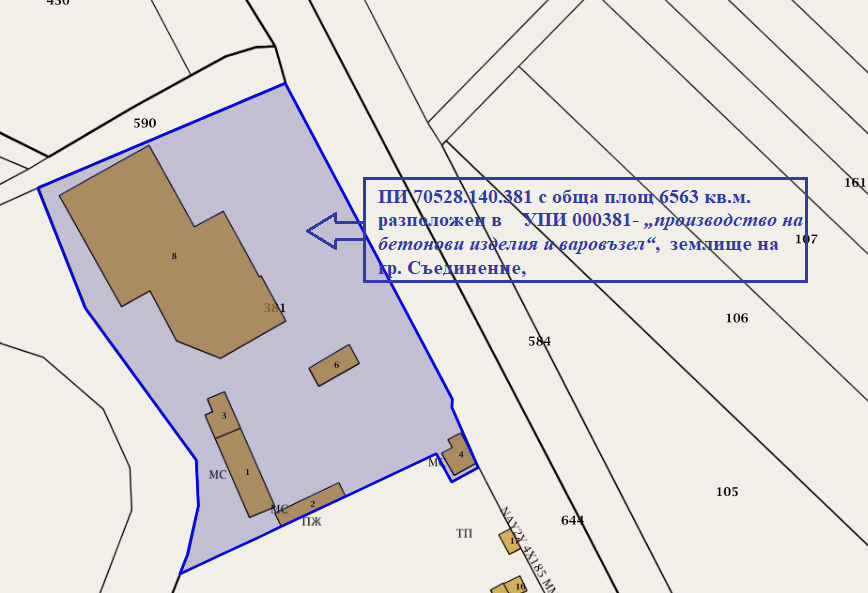 